3º ANO – SEMANA DE 01/11 A 12/11Escola: EMEB JOSIAS DA SILVA MACEDOProfessor (a): MIRYAN, MAGNA E MIRYANAno/turma: 3º A, 3ºB E 3ºCOLÁ QUERIDOS (AS), LEMBRETE IMPORTANTE: NÃO SE ESQUEÇA DE FAZER O CABEÇALHO TODOS OS DIAS ANTES DAS ATIVIDADES/LIVRO COLOQUE A DATA NA PRIMEIRA PÁGINA QUE VOCÊ INICIAR.01/11 – PONTE DE FERIADO02/11 – FERIADOLÍNGUA PORTUGUESA: LIVRO APÍS DE LÍNGUA PORTUGUESA P. 178 E 179 - A LINGUAGEM DO DIA A DIA.Vamos aprender um pouco mais sobre consciência fonológica.CONSOANTES ( C )          E         VOGAIS ( V )  Levando em conta os conhecimentos explicados acima, ligue os conjuntos de palavras pertencentes a cada modalidade. ( CCV ) = PROFISSIONAL; CRATERA; TRATOR.(          ) = AVERIGUEI; QUAIS; PARAGUAI.(          )  = POEIRA; GOELA; POENTE.(          )  = CARECA; PETECA; COLORIDO.(          )  = ÉTICO; IDEIA; ATLETA(          )  = PARTIR, FORMATURA; COSTAS.AGORA VAMOS APRENDER BRINCANDO!Jogo da forcaO jogo da forca é um jogo em que o jogador tem que acertar qual é a palavra proposta, tendo como dica o número de letras e o tema ligado à palavra. A cada letra errada, é desenhada uma parte do corpo do enforcado. O jogo termina ou com o acerto da palavra ou com o término do preenchimento das partes corpóreas do enforcado.Para começar o jogo se desenha uma base e um risco correspondente ao lugar de cada letra.Por exemplo, para a palavra "ESCOLA", se escreve: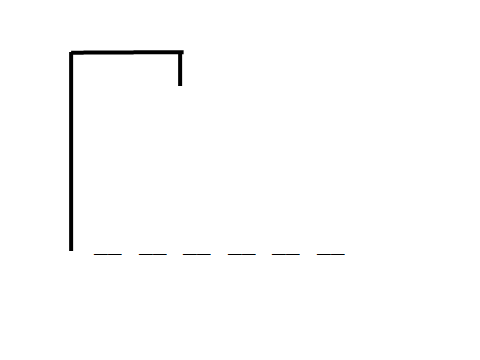 FAÇA QUANTOS QUISER, DESAFIA-SE!LÍNGUA PORTUGUESA: LIVRO APÍS DE LÍNGUA PORTUGUESA P.181 – PALAVRAS EM JOGO.ATIVIDADES DE MATEMÁTICA COM SITUAÇÕES PROBLEMAS.	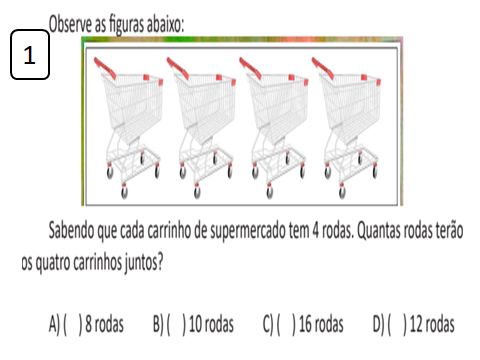 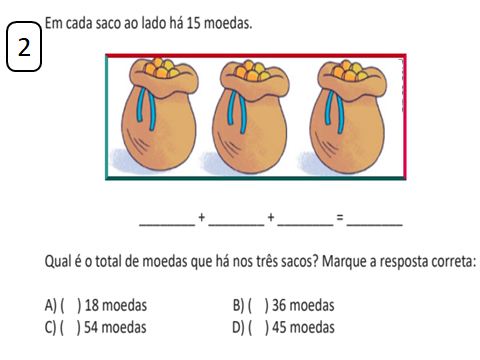 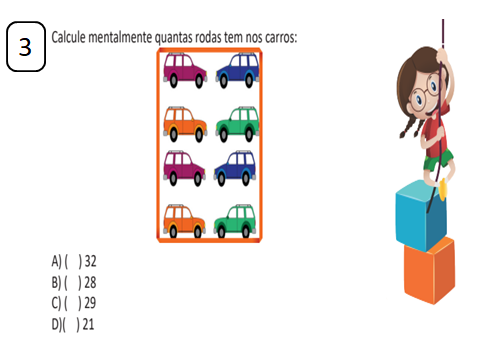 MATEMÁTICA: LIVRO RECUPERAÇÃO PARALELA – VOLUME 2 – P.120, 121 E 122 –AS MEDIDAS E OS INSTRUMENTOS DE MEDIDA.GEOGRAFIA: LIVRO BURITI MAIS GEOGRAFIA  P.110 E 111 – A ÁGUA QUE CONSUMIMOS.3º ANO – SEMANA DE 01/11 A 12/11Escola: EMEB JOSIAS DA SILVA MACEDOProfessor (a): MIRYAN, MAGNA E MIRYANAno/turma: 3º A, 3ºB E 3ºCOLÁ QUERIDOS (AS), LEMBRETE IMPORTANTE: NÃO SE ESQUEÇA DE FAZER O CABEÇALHO TODOS OS DIAS ANTES DAS ATIVIDADES/LIVRO COLOQUE A DATA NA PRIMEIRA PÁGINA QUE VOCÊ INICIAR.LÍNGUA PORTUGUESA: MALUQUICES DO H.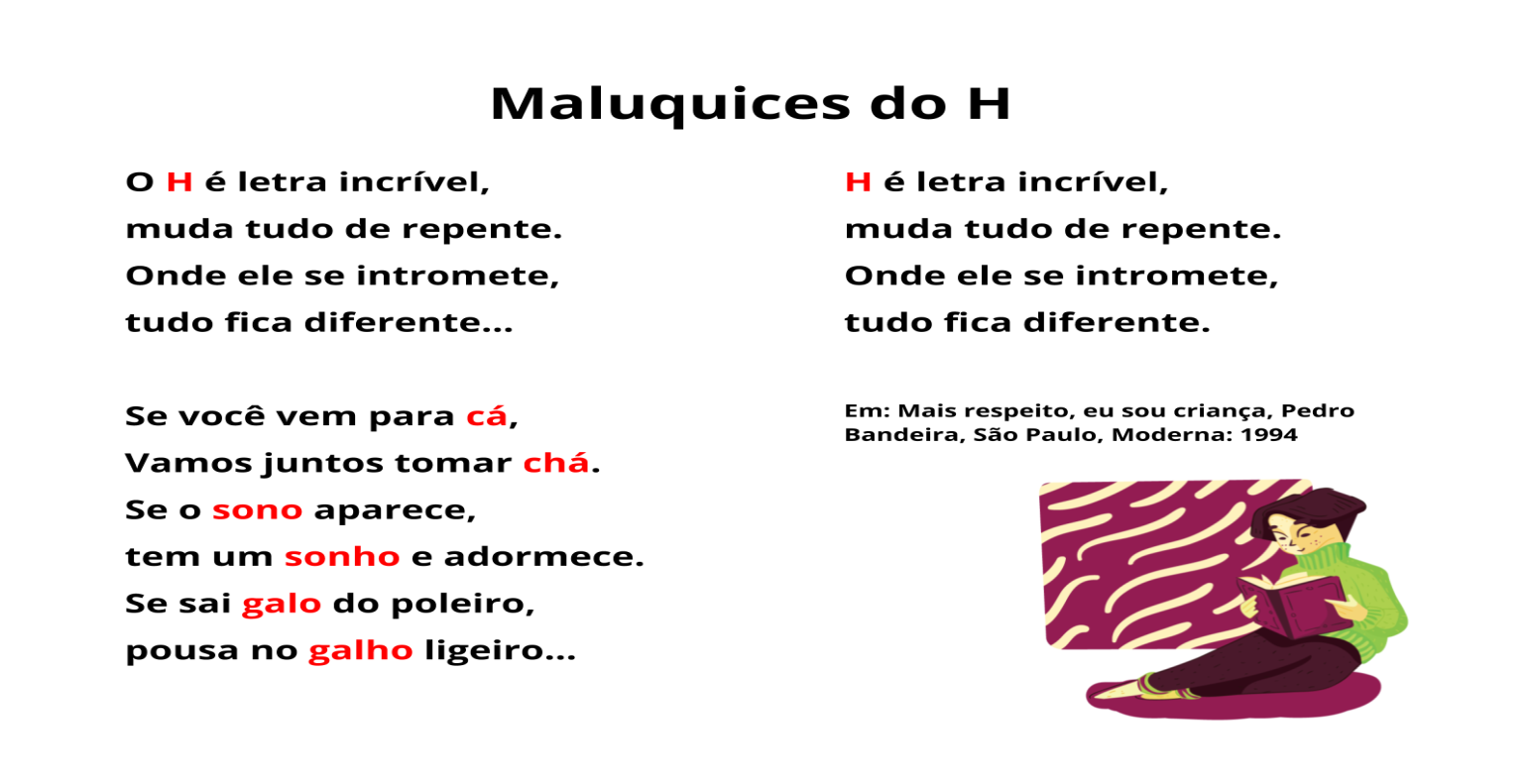 Após a leitura, pense sobre o valor sonoro da letra H. Quando não está acompanhada de c (ch), de l (lh) ou de n (nh), a letra h não tem som.Usando a letra h, preencha o quadro abaixo de acordo com os exemplos:Em qual das 4 situações acima, o h não apresenta som e porque?MATEMÁTICA: LIVRO RECUPERAÇÃO PARALELA – VOLUME 3– P.113, 1114 E 1115 -MEDIDAS AO NOSSO REDOR.LÍNGUA PORTUGUESA: ORTOGRAFANDO O H INICIAL.Ortografando o H inicialO H, quando inicia alguma palavra ou nome, não é pronunciado, por isso o chamamos de H mudo (sem som).Leia as palavras que estão dentro do lago do hipopótamo e escreva-as no quadro abaixo de acordo com o número de sílabas.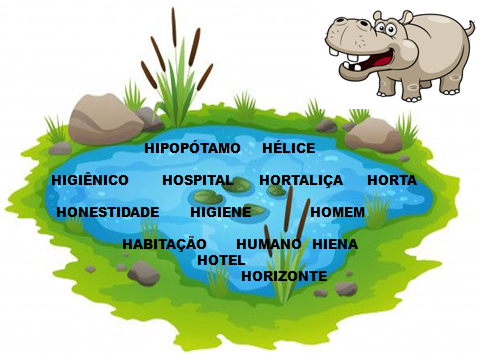 HISTÓRIA: ESPAÇOS PÚBLICOS E PRIVADOS.O ESPAÇO PÚBLICO É AQUELE DE USO COMUM E POSSE DE TODOS. A MANUTENÇÃO DOS ESPAÇOS PÚBLICOS É DE RESPONSABILIDADE DO MUNICÍPIO, ESTADO OU UNIÃO. OS ESPAÇOS PRIVADOS SÃO DE PROPRIEDADE PRIVADA (PESSOAS OU EMPRESAS), OU SEJA, CASAS LOJAS COMERCIAIS, ESCOLAS PARTICULARES, SHOPPING CENTER.DE ACORDO COM O QUE JÁ ESTUDAMOS, RECORTE E COLE TODAS AS FRASES DESTACADA AO SEU ESPAÇO REFERENTE ESPAÇO.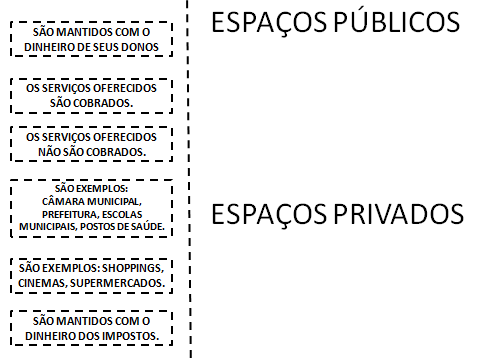 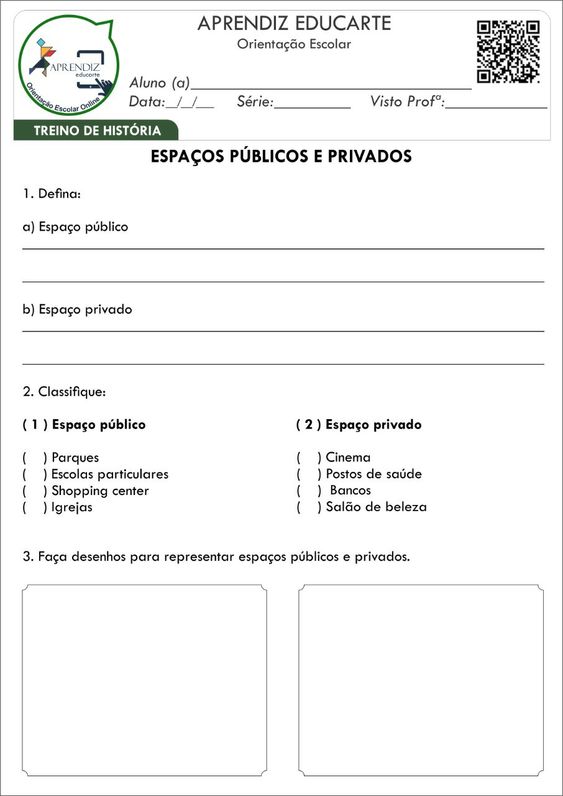 LÍNGUA PORTUGUESA: LIVRO APÍS DE LÍNGUA PORTUGUESA P. 186 e 187 - CARTAZ PUBLICITÁRIO.CIÊNCIAS: LIVRO BURITI MAIS CIÊNCIAS P. 88, 89 E 90 -  REPRESENTAÇÕES DA TERRA.LÍNGUA PORTUGUESA: LIVRO APÍS DE LÍNGUA PORTUGUESA P. 188, 189 E 190 - CONTINUAÇÃO CARTAZ PUBLICITÁRIO.MATEMÁTICA: LIVRO ÁPIS DE MATEMÁTICA P.156 E 157 – MULTIPLICAÇÃO E DIVISÃO.GEOGRAFIA: LIVRO BURITI MAIS GEOGRAFIA P.112 , 113 E 114 –A POLUIÇÃO DOS RIOS.MATEMÁTICA: ATIVIDADES DE MATEMÁTICA COM SITUAÇÕES PROBLEMAS.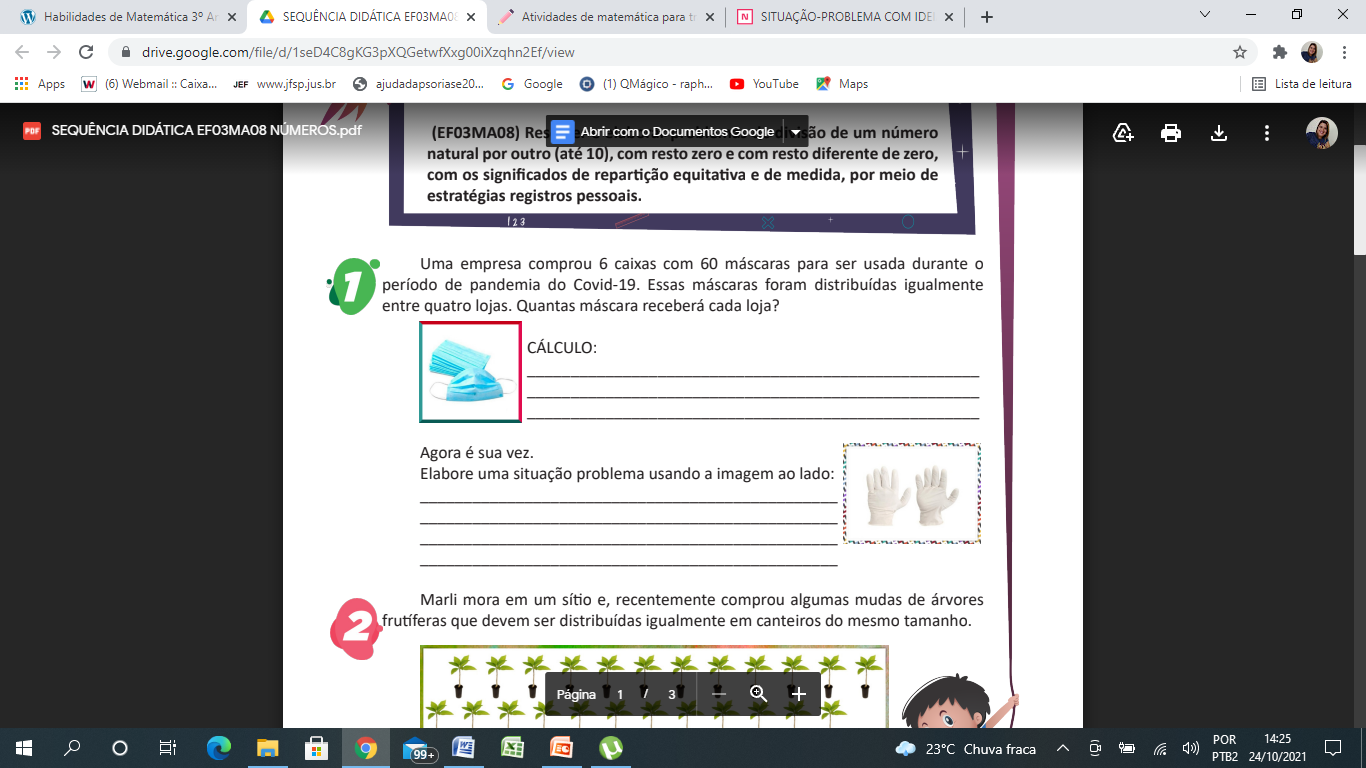 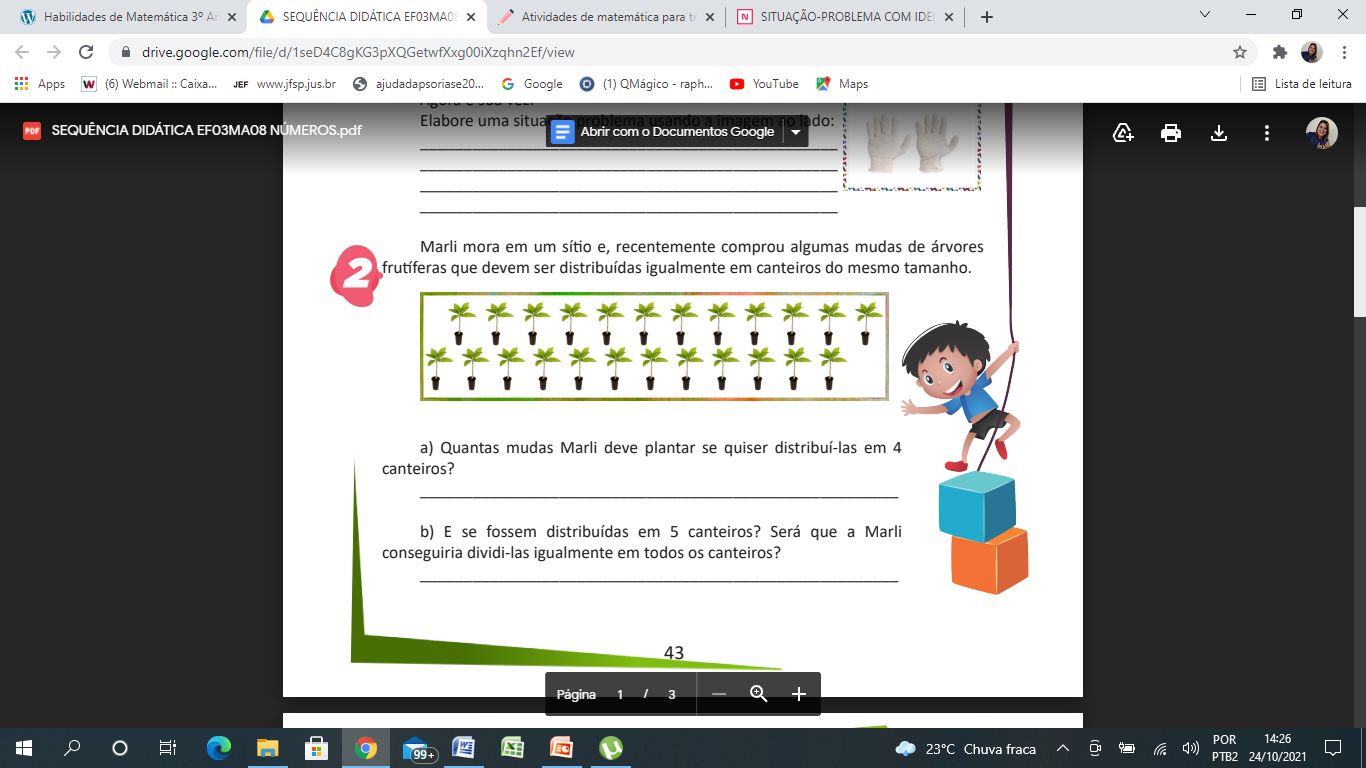 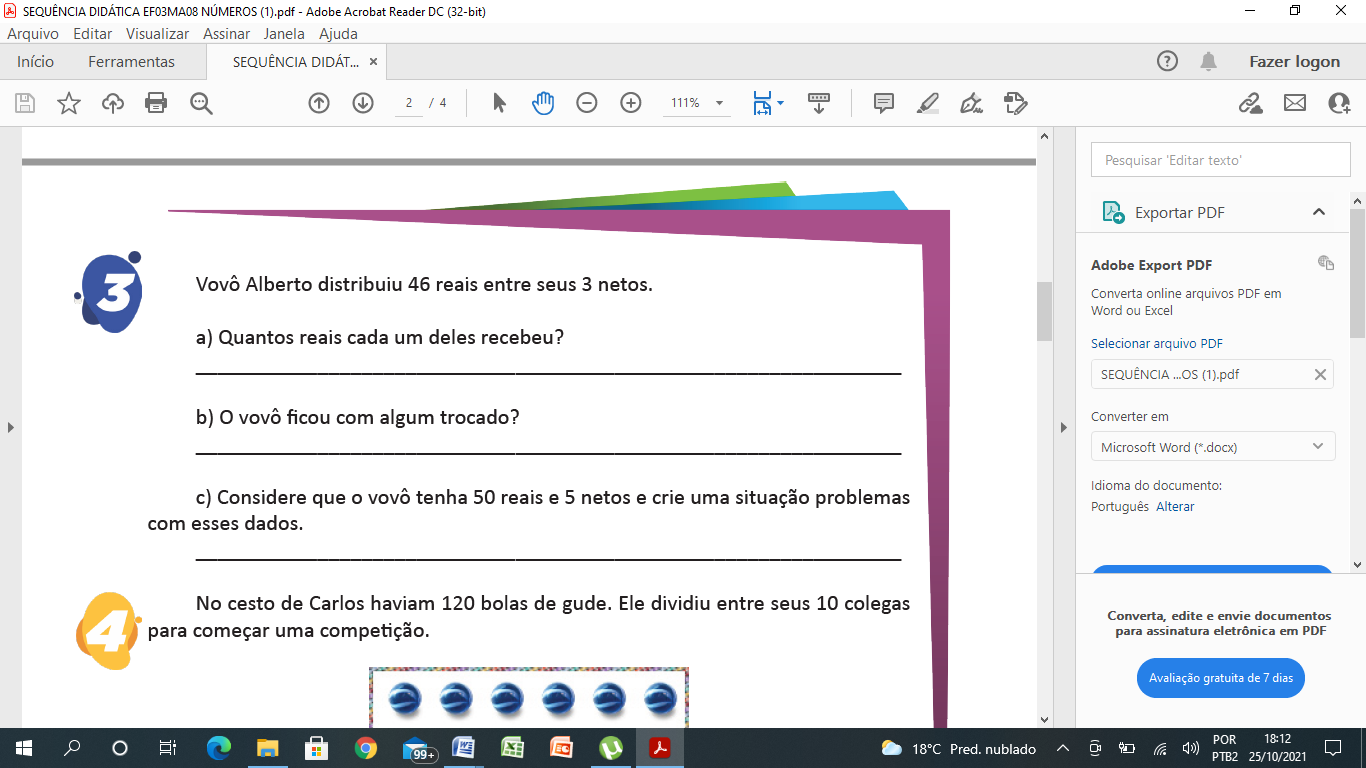 Dia da semanaRotina diária: Descrição das atividadesSegunda-feiraDATA: 01/11/2021PONTO FACULTATIVOTerça-feiraDATA: 02/11/2021FERIADOQuarta-feiraDATA: 03/11/2021LEITURA DIÁRIA: O SINO E O GATO                                                                            DISPONÍVEL EM: https://www.youtube.com/watch?v=mk6oq7E-Dr0 LÍNGUA PORTUGUESA: LIVRO APÍS DE LÍNGUA PORTUGUESA P. 178 E 179 - A LINGUAGEM DO DIA A DIA.LÍNGUA PORTUGUESA: IDENTIFICAÇÃO DAS SÍLABAS.Quinta-feiraDATA: 04/11/2021LEITURA DIÁRIA: O FLAUTISTA DE HAMELIN                                                         DISPONÍVEL EM: https://www.youtube.com/watch?v=tjW3BD88gdk LÍNGUA PORTUGUESA: LIVRO APÍS DE LÍNGUA PORTUGUESA P.181 – PALAVRAS EM JOGO.MATEMÁTICA: ATIVIDADES DE MATEMÁTICA COM SITUAÇÕES PROBLEMAS.ARTES:https://portaleducacao.hortolandia.sp.gov.br/index.php/artesSexta-feiraDATA: 05/11/2021LEITURA DIÁRIA: A POLEGARZINHA                                                                                       DISPONÍVEL EM: https://www.youtube.com/watch?v=E5-J2_RXcQ8 MATEMÁTICA: LIVRO RECUPERAÇÃO PARALELA – VOLUME 2 – P.120, 121 E 122 –AS MEDIDAS E OS INSTRUMENTOS DE MEDIDA.GEOGRAFIA: LIVRO BURITI MAIS GEOGRAFIA P.110 E 111 – A ÁGUA QUE CONSUMIMOS.EDUCAÇÃO FÍSICA:ED. FÍSICA (hortolandia.sp.gov.br)LÍNGUA INGLESA:INGLÊS (hortolandia.sp.gov.br)SEMANA DE 01/11 A 05/1103/11 – QUARTA-FEIRASIGLASIGNIFICADOEXEMPLOCVCONSOANTE + VOGAL      CABELO, HIPOPÓTAMOVVOGAL     AMOR, ATLASCVCCONSOANTE + VOGAL + CONSOANTE    CANSADO, ADULTOCCVCONSOANTE + CONSONTE + VOGAL    PRATO, CLARO, FRÁGILVCVOGAL + CONSOANTE   ESCOLA, ALFAIATEVVVOGAL + CONSOANTE   AI, OI, COELHO, MOEDACVVCONSOANTE + VOGAL + VOGAL    BOI, INISPIRAÇÃO04/11 – QUINTA-FEIRA05/11 – SEXTA-FEIRADia da semanaRotina diária: descrição das atividadesSegunda-feiraDATA: 08/11/2021LEITURA DIÁRIA: O MENINO QUE VIA COM AS MÃOS                                          DISPONÍVEL EM: https://www.youtube.com/watch?v=jHgW6YGn-ZY LÍNGUA PORTUGUESA: MALUQUICES DO H.MATEMÁTICA: LIVRO RECUPERAÇÃO PARALELA – VOLUME 3– P.113, 114  E 115 -MEDIDAS AO NOSSO REDOR. Terça-feiraDATA: 09/11/2021LEITURA DIÁRIA: A COBRA E O LOURO                                                                     DISPONÍVEL EM: https://www.youtube.com/watch?v=MUiu0flaHe0LÍNGUA PORTUGUESA: ORTOGRAFANDO O H INICIAL.HISTÓRIA: ESPAÇOS PÚBLICOS E PRIVADOS.Quarta-feiraDATA: 10/11/2021LEITURA DIÁRIA: MICO MANECO                                                                 DISPONÍVEL EM: https://www.youtube.com/watch?v=3lcI4omCqvM LÍNGUA PORTUGUESA: LIVRO APÍS DE LÍNGUA PORTUGUESA P. 186 E 187 - CARTAZ PUBLICITÁRIO.                                                                                            CIÊNCIAS: LIVRO BURITI MAIS CIÊNCIAS  P. 88, 89 E 90 -  REPRESENTAÇÕES DA  TERRA.Quinta-feiraDATA: 11/11/2021LEITURA DIÁRIA: O RABO DO GATO                                                           DISPONÍVEL EM: https://www.youtube.com/watch?v=w0M5pr4V4pE LÍNGUA PORTUGUESA: LIVRO APÍS DE LÍNGUA PORTUGUESA P. 188, 189 E 190 CONTINUAÇÃO CARTAZ PUBLICITÁRIO.MATEMÁTICA: LIVRO ÁPIS DE MATEMÁTICA P.156 E 157 – MULTIPLICAÇÃO E DIVISÃO.ARTES: https://portaleducacao.hortolandia.sp.gov.br/index.php/artesSexta-feiraDATA: 12/11/2021LEITURA DIÁRIA: A FESTA NO CÉU                                                               DISPONÍVEL EM: https://www.youtube.com/watch?v=r0OdTWUKBys GEOGRAFIA: LIVRO BURITI MAIS GEOGRAFIA P.112 , 113 E 114 –A POLUIÇÃO DOS RIOS. MATEMÁTICA: ATIVIDADES DE MATEMÁTICA COM SITUAÇÕES PROBLEMAS.EDUCAÇÃO FÍSICA:ED. FÍSICA (hortolandia.sp.gov.br)LÍNGUA INGLESA:INGLÊS (hortolandia.sp.gov.br)SEMANA DE 08/11 A 12/1108/11 – SEGUNDA-FEIRACHAVEALHOGALINHAHIENA09/11 – TERÇA-FEIRA2 sílabas3 sílabas4 sílabas5 sílabas10/11 – QUARTA-FEIRA11/11 – QUINTA-FEIRA12/11 – SEXTA-FEIRA